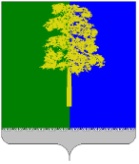 Муниципальное образование Кондинский районХанты-Мансийского автономного округа – ЮгрыАДМИНИСТРАЦИЯ КОНДИНСКОГО РАЙОНАПРОТОКОЛ № 9заседания Межведомственной комиссии по проблемам оплаты трудаадминистрации Кондинского района (далее - комиссия)в заочной формеот 29 декабря 2020 года                                                                      пгт.МеждуреченскийПредседательствовал:Светлана Петровна Кулиниченко - исполняющий обязанности заместителя главы Кондинского района - председателя комитета экономического развития, председатель комиссииПрисутствовали:1.О соблюдении работодателями требований выплаты заработной платы работникам не ниже  минимального размера оплаты труда__________________________________________________________________(И.Я.Соснина, С.П.Кулиниченко)Решили:1.1.Принять к сведению информацию начальника Межрайонной инспекции Федеральной налоговой службы России № 2 по ХМАО-Югре М.М.Зобниной.1.2.Рекомендовать МРИ ФНС России № 2 по ХМАО-Югре (М.М.Зобнина):1.2.1.провести мероприятия налогового контроля в части соблюдении работодателями требований выплаты заработной платы работникам не ниже  минимального размера оплаты труда в 2020 году;1.2.2. проинформировать администрацию Кондинского района о проведенной работе.	Срок исполнения: до 1 июля 2021 года.2. О результатах работы по снижению неформальной занятости в Кондинском районе в поселениях Кондинского района за 2020 год  (Т.В.Носова, С.П.Кулиниченко)Решили:2.1.Принять к сведению информацию начальника отдела по труду комитета экономического развития администрации Кондинского района Т.В.Носовой. 3.О плане работы Межведомственной комиссии по проблемам оплаты труда на 2021 год_______________________________________________________________________(С.П.Кулиниченко, Т.В.Носова)Решили:3.1.Принять план работы Межведомственной комиссии по проблемам оплаты труда на 2021 год в предложенной редакции.3.2.Комитету экономического развития направить ответственным исполнителям план работы Межведомственной комиссии по проблемам оплаты труда на 2021 год.	Срок исполнения: до 15.01.2021 года4. Об исполнении решений протокола Межведомственной комиссии по проблемам  оплаты труда  от 18 декабря 2019 года  № 9_______________________________________________________________________ (С.П.Кулиниченко, Т.В.Носова)Решили:7.1.Считать исполненными и снять с контроля поручения, предусмотренные: пунктами 1.2., 1.3., 1.4., 2.3, подпунктами 3.2.1., 3.2.2. пункта 3.2.,  пунктами 3.3., 3.4., 3.5. протокола заседания комиссии от 18 декабря 2019 года № 9.Исполняющий обязанности заместителя главы района -председателя комитета экономического развитияадминистрации Кондинского района,председатель Межведомственной комиссиипо проблемам оплаты труда                                                                                  С.П.КулиниченкоАлексей АнатольевичЯковлевГалина АнатольевнаМостовыхЗаместитель главы Кондинского района, заместитель председателя комиссиизаместитель главы Кондинского района - председатель комитета по финансам и налоговой политике администрации Кондинского района, член комиссииТатьяна Владимировна  Носованачальник отдела по труду комитета экономического развития администрации Кондинского района, член комиссииОльга ВитальевнаЧечетинаспециалист по охране труда отдела по труду комитета экономического развития администрации Кондинского района, секретарь комиссии Татьяна АнатольевнаСтавицкаяруководитель Клиентской службы (на правах отдела) в Кондинском районе Государственного учреждения -Управление Пенсионного фонда РФ в г. Урае ХМАО-Югры (межрайонное), член комиссииМальвина Ивановна Васечкина Ирина ЯковлевнаСоснинаконсультант - руководитель группы работы со страхователями № 3 Государственного учреждения - региональное отделение Фонда социального страхования РФ по ХМАО-Югре, член комиссииисполняющий обязанности начальника Межрайонной инспекции Федеральной налоговой службы России № 2 по ХМАО-Югре, член комиссииМаксим ВитальевичГригоренкоЕкатерина СергеевнаКамышевазаместитель начальника отдела – начальника полиции отдела Министерства внутренних дел России по Кондинскому району, член комиссиипредседатель Совета некоммерческого партнерства «Союз предпринимателей  Кондинского района», член комиссии